江苏海建公司成功板桥工业园内河码头疏港通道出新工程设计施工总承包    江苏海建公司于2020年1月3日所递交的板桥工业园内河码头疏港通道出新工程设计施工总承包（EPC）投标文件已被招标人——江苏云港投资发展有限公司接受，于2020年1月14日被定为板桥工业园内河码头疏港通道出新工程设计施工总承包（EPC）工程施工的第一中标候选人。中标价为(大写)壹亿零玖佰万叁仟伍佰陆拾壹元伍角贰分(￥109003561.52元)。本项目位于连云港连云区板桥工业园，主要包括园区三条道路路面出新、路牙石更换、绿化提升改造；云港路长 5.3 公里、红线宽 56 米，祥和路（金港路-22 国道）长 3.2 公里、红线宽 56 米，人和路(蒿西河-228 国道）长 1.1 公里、红线宽 40 米。单位：江苏海建公司                 作者：张鲁祥         2020年4月3日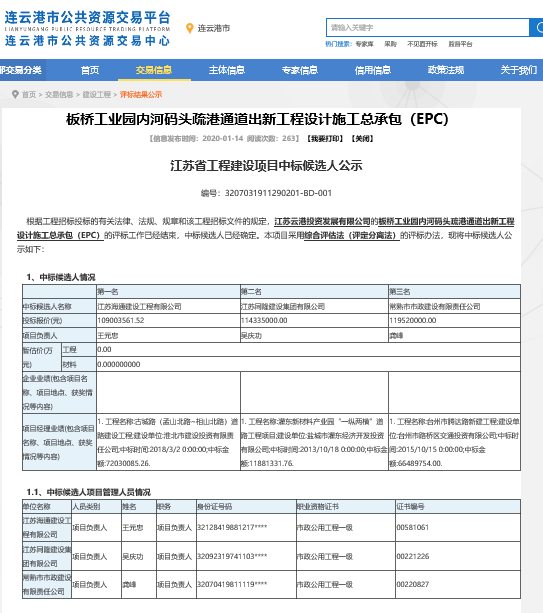 